ΘΕΜΑ:  «Αίτηση συμμετοχής στο μητρώο βαθμολογητών για τη δοκιμασία εισαγωγής μαθητών στα Πρότυπα Πειραματικά Γυμνάσια και Λύκεια»Καλούνται οι εκπαιδευτικοί των Δημοτικών Σχολείων, των Γυμνασίων και των Γενικών Λυκείων που ανήκουν στις ειδικότητες ΠΕ02, ΠΕ03, ΠΕ04 και ΠΕ70, να υποβάλουν αίτηση συμμετοχής στο μητρώο βαθμολογητών της δοκιμασίας/τεστ εισαγωγής μαθητών και μαθητριών στα Πρότυπα Πειραματικά Γυμνάσια και Λύκεια. Η αίτηση υποβάλλεται στην ηλεκτρονική διεύθυνση iep.edu.gr/services/pps.Παρακαλούνται οι διευθυντές των σχολικών μονάδων να ενημερώσουν τους εκπαιδευτικούς και να παρακολουθήσουν τη διαδικασία εγγραφής τους στο μητρώο βαθμολογητών.     Οι συνάδελφοι οι οποίοι θα εγγραφούν στο μητρώο βαθμολογητών θα κληθούν να είναι επιτηρητέςκατά την πραγματοποίηση της δοκιμασίας / τεστ για την εισαγωγή μαθητών στα Πρότυπα Πειραματικά Γυμνάσια και Λύκεια στις 24 και 25 Ιουνίου 2014 (οι εξετάσεις θα γίνουν σε ώρες εργασίες).                                                         Ο ΠΕΡΙΦΕΡΕΙΑΚΟΣ ΔΙΕΥΘΥΝΤΗΣ                                                          ΕΚΠΑΙΔΕΥΣΗΣ ΑΤΤΙΚΗΣΓΚΙΝΗΣ ΔΗΜΗΤΡΙΟΣ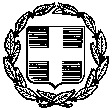 Αθήνα, 6. 6. 2014Αριθ. Πρωτ: Φ. 26.1 / 7651      ΠΡΟΣ: Σχολικές μονάδες Α/θμιας και Β/θμιας Εκπ/σης Α΄ Αθήνας,Β΄Αθήνας, Γ΄ Αθήνας, Δ΄ΑθήναςκαιΠειραιά          (διά των Διευθύνσεων)ΚΟΙΝ: